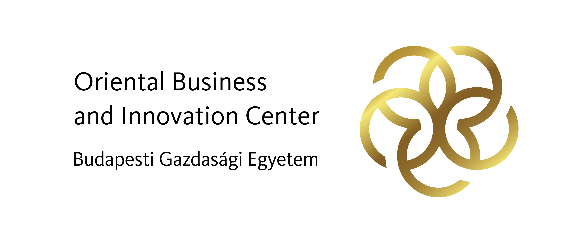 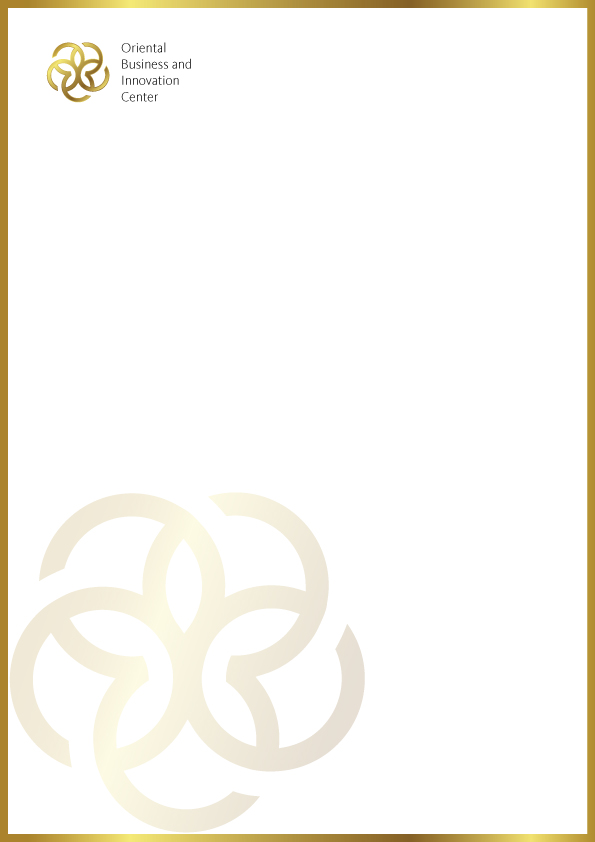 Keleti Üzleti Akadémiai Központ pályázati űrlapja külföldi tudományos konferenciákon való részvételhezPÁLYÁZÓI NYILATKOZATAlulírott pályázó vállalom, hogy a BGE Kiküldetési szabályzata alapján a költségelszámolást a konferenciát követő 8 napon belül leadom, a konferenciarészvételről 30 napon belül beszámolót készítek a Keleti Üzleti Akadémiai Központ által előírt formában, és a konferenciához köthető publikációkon minden esetben feltüntetem a Keleti Üzleti Akadémiai Központ nevét.A Keleti Üzleti Akadémiai Központ honlapján található Adatkezelési tájékoztatót elolvastam, megértettem és hozzájárulok a Keleti Üzleti Akadémiai Központ általi adatkezeléshez és -feldolgozáshoz.Budapest, ………………………………………………………………….pályázóA pályázóneveneveA pályázószervezeti egységeszervezeti egységeA pályázóbeosztásabeosztásaA pályázóelérhetőségei (email, telefon)elérhetőségei (email, telefon)A konferenciamegnevezésemegnevezéseA konferenciahelyszínehelyszíneA konferenciaidőpontjaidőpontjaA pályázó által tartandó előadás címe:A pályázó által tartandó előadás címe:A pályázó által tartandó előadás címe:A pályázó által tartandó előadás címe:A pályázó által tartandó előadás címe:Költségek, amelyeknek finanszírozását kériRegisztrációs díj: (Ft és valuta)Regisztrációs díj: (Ft és valuta)Regisztrációs díj: (Ft és valuta)Költségek, amelyeknek finanszírozását kériSzállás: (Ft és valuta)Szállás: (Ft és valuta)Szállás: (Ft és valuta)-Költségek, amelyeknek finanszírozását kériUtazás: (Ft és valuta)Utazás: (Ft és valuta)Utazás: (Ft és valuta)-Költségek, amelyeknek finanszírozását kériÖsszesen kért finanszírozás (Ft):Összesen kért finanszírozás (Ft):Összesen kért finanszírozás (Ft):Miért fontos ez a konferencia? Mi a pályázó célja? Milyen eredményt vár a konferencián való részvételtől?Miért fontos ez a konferencia? Mi a pályázó célja? Milyen eredményt vár a konferencián való részvételtől?Miért fontos ez a konferencia? Mi a pályázó célja? Milyen eredményt vár a konferencián való részvételtől?Miért fontos ez a konferencia? Mi a pályázó célja? Milyen eredményt vár a konferencián való részvételtől?Miért fontos ez a konferencia? Mi a pályázó célja? Milyen eredményt vár a konferencián való részvételtől?Kötelező mellékletek- Konferencia kiírás, call for papers- Benyújtott és elfogadott absztrakt- Elfogadást igazoló dokumentum, bírálatok- Pályázói nyilatkozat- Konferencia kiírás, call for papers- Benyújtott és elfogadott absztrakt- Elfogadást igazoló dokumentum, bírálatok- Pályázói nyilatkozat- Konferencia kiírás, call for papers- Benyújtott és elfogadott absztrakt- Elfogadást igazoló dokumentum, bírálatok- Pályázói nyilatkozat- Konferencia kiírás, call for papers- Benyújtott és elfogadott absztrakt- Elfogadást igazoló dokumentum, bírálatok- Pályázói nyilatkozatDátum:Dátum:Pályázó aláírása:Pályázó aláírása:Pályázó aláírása: